                                                                                                                                                                        ПРОЕКТ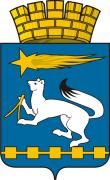 АДМИНИСТРАЦИЯ ГОРОДСКОГО ОКРУГА НИЖНЯЯ САЛДА П О С Т А Н О В Л Е Н И Е_________________________________________________________________________________                                                                                        № _____Нижняя СалдаОвнесении изменений в  муниципальную программу «Развитие и поддержка субъектов малого и среднего предпринимательства и агропромышленного комплекса в городском округе Нижняя Салда на 2014-2020 годы» В соответствии с Федеральным законом от 24 июля 2007 года № 209-ФЗ «О развитии малого и среднего предпринимательства в Российской Федерации», ЗакономСвердловской области от 04   февраля 2008 года  №10-ОЗ «О развитии малого и среднего предпринимательства в Свердловской области»,Уставом городского округа Нижняя Салда, Порядком разработки, реализации и оценки эффективности муниципальных программ городского округа Нижняя Салда, утвержденным постановлением администрации Нижняя Салда от 29.10.2013 № 1055, в целях поддержки субъектов малого и среднего предпринимательства городского округа Нижняя Салда,  администрация городского округа Нижняя СалдаПОСТАНОВЛЯЕТ:1. Внести в  муниципальную программу «Развитие и поддержка  субъектов малого и среднего предпринимательства и агропромышленного комплекса в городском округе Нижняя Салда  на 2014 - 2020 годы», утвержденную постановлением администрации городского округа Нижняя Салда от 26.12. 2013   № 1298, следующие изменения:1.1. Приложение №1 «Цели, задачи и целевые показатели реализации муниципальной программы«Развитие и поддержка  субъектов малого и среднего предпринимательства и агропромышленного комплекса в городском округе  Нижняя Салда на 2014-2020 годы»изложить в новой редакции (приложение 1); 1.2. Приложение №2 «План мероприятий по выполнению муниципальной программы «Развитие и поддержка  субъектов малого и среднего предпринимательства и агропромышленного комплекса в городском округе  Нижняя Салда на 2014-2020 годы» изложить в новой редакции (приложение 2).1.3. Паспорт муниципальной программы «Развитие и поддержка  субъектов малого и среднего предпринимательства и агропромышленного комплекса в городском округе  Нижняя Салда на 2014-2020 годы» изложить в новой редакции (приложение 3);2. Признать утратившими силу постановление администрации городского округа Нижняя Салда от 24.12.2014 №1341  «О внесении изменений в  муниципальную программу «Развитие и поддержка субъектов малого и среднего предпринимательства и агропромышленного комплекса в городском округе Нижняя Салда на 2014-2020 годы».3. Опубликовать настоящее постановление в газете «Городской вестник-Нижняя Салда» и разместить на официальном сайте городского округа Нижняя Салда.4. Контроль за исполнением настоящего постановления оставляю за собой.Глава администрации городского округа                                                                    С. Н. ГузиковПриложение  1к постановлению администрации городского округа Нижняя Салда от  ____________№ _____Приложение №1 к муниципальной программе «Развитие и поддержка  субъектов малого и среднего предпринимательства и агропромышленного комплекса в городском округе  Нижняя Салда на 2014-2020 годы»Цели, задачи и целевые показателиреализации муниципальной программы«Развитие и поддержка  субъектов малого и среднего предпринимательства и агропромышленного комплекса в городском округе  Нижняя Салда на 2014-2020 годы»Приложение  2к постановлению администрации городского округа Нижняя Салда от  ____________№ _____Приложение № 2к муниципальной программе «Развитие и поддержка  субъектов малого и среднего предпринимательства и агропромышленного комплекса в городском округе  Нижняя Салда на 2014-2020 годы» План мероприятийпо выполнению муниципальной программы«Развитие и поддержка  субъектов малого и среднего предпринимательства и агропромышленного комплекса в городском округе  Нижняя Салда на 2014-2020 годы»Приложение  2к постановлению администрации городского округа Нижняя Салда от  ____________№ _____Паспортмуниципальной программы«Развитие и поддержка  субъектов малого и среднего предпринимательства и агропромышленного комплекса в городском округе  Нижняя Салда на 2014-2020 годы»№   
строкиНаименование  цели (целей) и 
 задач, целевых показателей Единица 
измеренияЗначение целевого показателя реализации  муниципальной программы   по годамЗначение целевого показателя реализации  муниципальной программы   по годамЗначение целевого показателя реализации  муниципальной программы   по годамЗначение целевого показателя реализации  муниципальной программы   по годамЗначение целевого показателя реализации  муниципальной программы   по годамЗначение целевого показателя реализации  муниципальной программы   по годамЗначение целевого показателя реализации  муниципальной программы   по годамИсточник  
 значений  
показателей№   
строкиНаименование  цели (целей) и 
 задач, целевых показателей Единица 
измерения2014
 год2015
 год2016
 год2017
   год2018
 год2019
 год2020
  годИсточник  
 значений  
показателей12345678910111Цель 1: Создание благоприятных условий для развития субъектов   малого и среднего                предпринимательства и повышения их    конкурентоспособности, увеличения вклада малого и                       среднего предпринимательства в социально-экономическое  развитие городского округаЦель 1: Создание благоприятных условий для развития субъектов   малого и среднего                предпринимательства и повышения их    конкурентоспособности, увеличения вклада малого и                       среднего предпринимательства в социально-экономическое  развитие городского округаЦель 1: Создание благоприятных условий для развития субъектов   малого и среднего                предпринимательства и повышения их    конкурентоспособности, увеличения вклада малого и                       среднего предпринимательства в социально-экономическое  развитие городского округаЦель 1: Создание благоприятных условий для развития субъектов   малого и среднего                предпринимательства и повышения их    конкурентоспособности, увеличения вклада малого и                       среднего предпринимательства в социально-экономическое  развитие городского округаЦель 1: Создание благоприятных условий для развития субъектов   малого и среднего                предпринимательства и повышения их    конкурентоспособности, увеличения вклада малого и                       среднего предпринимательства в социально-экономическое  развитие городского округаЦель 1: Создание благоприятных условий для развития субъектов   малого и среднего                предпринимательства и повышения их    конкурентоспособности, увеличения вклада малого и                       среднего предпринимательства в социально-экономическое  развитие городского округаЦель 1: Создание благоприятных условий для развития субъектов   малого и среднего                предпринимательства и повышения их    конкурентоспособности, увеличения вклада малого и                       среднего предпринимательства в социально-экономическое  развитие городского округаЦель 1: Создание благоприятных условий для развития субъектов   малого и среднего                предпринимательства и повышения их    конкурентоспособности, увеличения вклада малого и                       среднего предпринимательства в социально-экономическое  развитие городского округаЦель 1: Создание благоприятных условий для развития субъектов   малого и среднего                предпринимательства и повышения их    конкурентоспособности, увеличения вклада малого и                       среднего предпринимательства в социально-экономическое  развитие городского округаЦель 1: Создание благоприятных условий для развития субъектов   малого и среднего                предпринимательства и повышения их    конкурентоспособности, увеличения вклада малого и                       среднего предпринимательства в социально-экономическое  развитие городского округа2Задача 1. Развитие механизмов финансовой поддержки  субъектов малого и среднего                                  предпринимательстваЗадача 1. Развитие механизмов финансовой поддержки  субъектов малого и среднего                                  предпринимательстваЗадача 1. Развитие механизмов финансовой поддержки  субъектов малого и среднего                                  предпринимательстваЗадача 1. Развитие механизмов финансовой поддержки  субъектов малого и среднего                                  предпринимательстваЗадача 1. Развитие механизмов финансовой поддержки  субъектов малого и среднего                                  предпринимательстваЗадача 1. Развитие механизмов финансовой поддержки  субъектов малого и среднего                                  предпринимательстваЗадача 1. Развитие механизмов финансовой поддержки  субъектов малого и среднего                                  предпринимательстваЗадача 1. Развитие механизмов финансовой поддержки  субъектов малого и среднего                                  предпринимательстваЗадача 1. Развитие механизмов финансовой поддержки  субъектов малого и среднего                                  предпринимательстваЗадача 1. Развитие механизмов финансовой поддержки  субъектов малого и среднего                                  предпринимательства3Целевой показатель 1.1.Число субъектов малого и среднего предпринимательства, получивших финансовую поддержку единиц3333333Федеральный закон от 24.07.2007 г.  № 209-ФЗ  "О развитии малого и среднего предпринимательства в  РФ"4Задача 2: Поддержка  субъектов малого и среднего предпринимательства в сфере   подготовки,                        переподготовки и   повышения квалификации   Задача 2: Поддержка  субъектов малого и среднего предпринимательства в сфере   подготовки,                        переподготовки и   повышения квалификации   Задача 2: Поддержка  субъектов малого и среднего предпринимательства в сфере   подготовки,                        переподготовки и   повышения квалификации   Задача 2: Поддержка  субъектов малого и среднего предпринимательства в сфере   подготовки,                        переподготовки и   повышения квалификации   Задача 2: Поддержка  субъектов малого и среднего предпринимательства в сфере   подготовки,                        переподготовки и   повышения квалификации   Задача 2: Поддержка  субъектов малого и среднего предпринимательства в сфере   подготовки,                        переподготовки и   повышения квалификации   Задача 2: Поддержка  субъектов малого и среднего предпринимательства в сфере   подготовки,                        переподготовки и   повышения квалификации   Задача 2: Поддержка  субъектов малого и среднего предпринимательства в сфере   подготовки,                        переподготовки и   повышения квалификации   Задача 2: Поддержка  субъектов малого и среднего предпринимательства в сфере   подготовки,                        переподготовки и   повышения квалификации   Задача 2: Поддержка  субъектов малого и среднего предпринимательства в сфере   подготовки,                        переподготовки и   повышения квалификации   5Целевой показатель 1.2.Число руководителей и сотрудников малых и средних   предприятий,  повысивших квалификациючеловек10101010101010Федеральный закон от 24.07.2007 г.  № 209-ФЗ  "О развитии малого и среднего предпринимательства в  РФ"6Задача 3: Развитие имущественной поддержки  субъектов малого и среднего  предпринимательства                                                                               Задача 3: Развитие имущественной поддержки  субъектов малого и среднего  предпринимательства                                                                               Задача 3: Развитие имущественной поддержки  субъектов малого и среднего  предпринимательства                                                                               Задача 3: Развитие имущественной поддержки  субъектов малого и среднего  предпринимательства                                                                               Задача 3: Развитие имущественной поддержки  субъектов малого и среднего  предпринимательства                                                                               Задача 3: Развитие имущественной поддержки  субъектов малого и среднего  предпринимательства                                                                               Задача 3: Развитие имущественной поддержки  субъектов малого и среднего  предпринимательства                                                                               Задача 3: Развитие имущественной поддержки  субъектов малого и среднего  предпринимательства                                                                               Задача 3: Развитие имущественной поддержки  субъектов малого и среднего  предпринимательства                                                                               Задача 3: Развитие имущественной поддержки  субъектов малого и среднего  предпринимательства                                                                               7Целевой показатель 1.3. Число объектов муниципального имущества переданного во владение и (или) пользование субъектам малого и среднего предпринимательстваединиц1111111Федеральный закон от 24.07.2007 г.  № 209-ФЗ  "О развитии малого и среднего предпринимательства в  РФ"  №   
строкиНаименование мероприятия/
   Источники расходов    
    на финансирование    Объем расходов на выполнение мероприятия за счет     
   всех источников ресурсного обеспечения, тыс. рублей       Объем расходов на выполнение мероприятия за счет     
   всех источников ресурсного обеспечения, тыс. рублей       Объем расходов на выполнение мероприятия за счет     
   всех источников ресурсного обеспечения, тыс. рублей       Объем расходов на выполнение мероприятия за счет     
   всех источников ресурсного обеспечения, тыс. рублей       Объем расходов на выполнение мероприятия за счет     
   всех источников ресурсного обеспечения, тыс. рублей       Объем расходов на выполнение мероприятия за счет     
   всех источников ресурсного обеспечения, тыс. рублей       Объем расходов на выполнение мероприятия за счет     
   всех источников ресурсного обеспечения, тыс. рублей       Объем расходов на выполнение мероприятия за счет     
   всех источников ресурсного обеспечения, тыс. рублей   Номер строки 
   целевых   
показателей, 
на достижение
   которых   
 направлены  
 мероприятия  №   
строкиНаименование мероприятия/
   Источники расходов    
    на финансированиевсего2014
 год2015
 год2016
 год2017
   год2018
 год2019
 год2020
  годНомер строки 
   целевых   
показателей, 
на достижение
   которых   
 направлены  
 мероприятия12345678910111ВСЕГО по муниципальной
программе, в том числе1544,79220,8208,99223,0223,0223,0223,0223,02местный бюджет           1544,79220,8208,99223,0223,0223,0223,0223,03Прочие нужды             1544,79220,8208,99223,0223,0223,0223,0223,04местный бюджет           1544,79220,8208,99223,0223,0223,0223,0223,05Всего по направлению     
"Прочие нужды",          
в том числе            1544,79220,8208,99223,0223,0223,0223,0223,06местный бюджет           1544,79220,8208,99223,0223,0223,0223,0223,07Мероприятие 1.Оказание финансовой поддержки субъектам малого и среднего предпринимательства городского округа Нижняя Салда:- на компенсацию частизатрат на проведениеаттестации рабочих мест  для обеспечения условий  охраны труда,            лабораторное и инструментальное         
исследование факторовпроизводственной среды;- на компенсацию части затрат, связанных с приобретением  оборудования в целях создания  и  (или) развития, и (или) модернизации производства товаром и услуг.  718,32112,8105,52166,0166,0166,0166,0166,08местный бюджет         718,32112,8105,52166,0166,0166,0166,0166,01.1.9Мероприятие 2. Организация и        повышение квалификации  руководителей и сотрудников малых и средних   предприятий городского округа Нижняя Салда 430,050,050,00000010местный бюджет           430,050,050,0000001.2.11Мероприятие 3.Оказание финансовой поддержки  крестьянско-фермерским хозяйствам, личным подсобным хозяйствамгородского округа Нижняя Салда (предоставление субсидий  из местного бюджета)396,4758,053,4757,057,057,057,057,012местный бюджет           396,4758,053,4757,057,057,057,057,01.1.13Мероприятие 4.Предоставление     муниципального       
имущества во владение и (или) в пользование субъектам малого и   
среднего  предпринимательства 14местный бюджет           0,00,00,00,00,00,00,00,01.3.Ответственный исполнитель        
муниципальной программы        Администрации городского округа Нижняя СалдаСроки реализации                 
муниципальной программы        2014-2020 годыЦели и задачи                    
муниципальной программы        Цели: Создание благоприятных условий для развития субъектов   малого и среднего предпринимательства и повышения их    конкурентоспособности, увеличения вклада малого и       среднего предпринимательства в социально-экономическое  развитие городского округаЗадачи: 1) Развитие механизмов финансовой поддержки  субъектов малого и среднего предпринимательства; 2)  Поддержка субъектов малого и среднего                
предпринимательства в сфере подготовки, переподготовки и повышения квалификации кадров    
 3) Развитие имущественной поддержки субъектов          
малого и среднего предпринимательства;                  Перечень подпрограмм             
муниципальной программы        
(при их наличии)                 отсутствуетПеречень основных                
целевых показателей              
муниципальной программы        1)Увеличение количества субъектов малого и среднего        предпринимательства в городском округе;                                   
2) Рост среднесписочной численности работников, занятых в сфере малого и среднего предпринимательства;   
3) Увеличение доли среднесписочной численности работников, занятых в сфере малого и среднего предпринимательства в общей численности занятых в экономике города до 19%;                              
4)увеличение суммы уплаченных субъектами малого и среднего предпринимательства налогов в местный бюджет (по единому налогу на вмененный доход) на 37%Объемы финансирования            
муниципальной программы        
по годам реализации, тыс. рублей ВСЕГО: 1544,79 тыс. рублейв том числе: 2014 год – 220,8  тыс. рублей,
2015 год – 208,99 тыс. рублей,
2016 год – 223,0   тыс. рублей,
2017 год – 223,0   тыс. рублей,
2018 год – 223,0   тыс. рублей,
2019 год – 223,0   тыс. рублей,
2020 год – 223,0   тыс. рублей   
из них:                                
местный бюджет: 1544,79 тыс. рублей                     
в том числе: 2014 год – 220,8  тыс. рублей,
2015 год – 208,99 тыс. рублей,
2016 год – 223,0   тыс. рублей,
2017 год – 223,0   тыс. рублей,
2018 год – 223,0   тыс. рублей,
2019 год – 223,0   тыс. рублей,
2020 год – 223,0   тыс. рублей   Областной бюджет:в том числе: 2014 год – 219,7  тыс. рублей,Адрес размещения муниципальной
программы в сети Интернет        http://nsaldago.ru